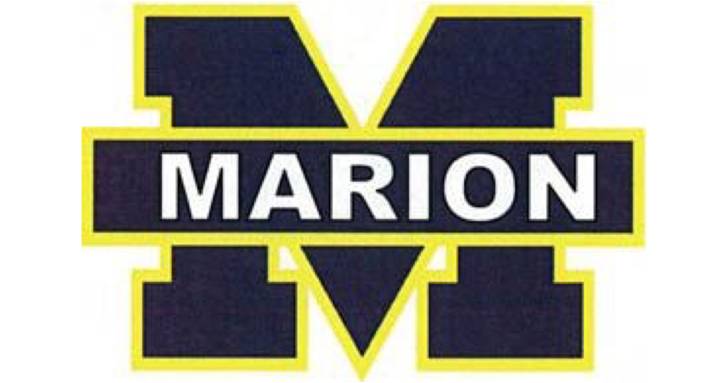 Marion Unit 2Student Participation FeeParent and Student Agreement/Acknowledgement2020-2021A $75.00 participation fee will be incurred once a student has made the team and has been placed on the final team roster.  This fee must be paid before the student can participate in competition/performances for that team.  This fee is applied to each sport/activity that a student participates in for that school year.  A $150.00 cap (2 fees) is applied to an individual and a $225.00 cap (3 fees) is applied to a family.  Parents should notify the High School Athletic office when a family cap has been reached.  The family cap may include fees that have been paid for both high school and junior high family members.Students who qualify for a free or reduced lunch are exempt from the participation fee.Participation fees for high school students should be paid at the Athletic Secretary’s office at the high school and at the secretary’s office at Marion Junior High for junior high students.The following sports/activities have a required participation fee:Marion High SchoolFootball, Volleyball, Boys/Girls Soccer, Boys/Girls Golf, Boys/Girls Cross Country,Boys/Girls Tennis, Boys/Girls Basketball, Wrestling, Boys/Girls Bowling, Boys/Girls Track, Baseball, Softball, Cheerleading, Dance TeamMarion Junior High SchoolBaseball, Softball, Boys/Girls Cross Country, Boys/Girls Basketball, Volleyball,Boys/Girls Track, Cheerleading, Dance TeamStudents Name: __________________________________________Grade:___________Parent/Guardian:__________________________________________Phone:__________$75.00 Participation Fee:  Make Checks payable to:  Marion Unit 2/AthleticsSport: _________________________2020-2021 School Year